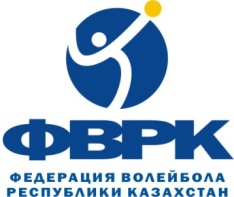 КОМИТЕТ ПО ДЕЛАМ СПОРТА И ФИЗИЧЕСКОЙ КУЛЬТУРЫМИНИСТЕРСТВА КУЛЬТУРЫ И СПОРТАРЕСПУБЛИКИ КАЗАХСТАННАЦИОНАЛЬНЫЙ ОЛИМПИЙСКИЙ КОМИТЕТКАЗАХСТАНСКАЯ ФЕДЕРАЦИЯ ВОЛЕЙБОЛА 2-й тур Чемпионат Республики Казахстан по пляжному волейболу среди девушек 2005-2006 год01-06 августа 2021 г. 							     			г. Актау РЕГИСТРАЦИЯ КОМАНДГлавный судья							С. СупагалиевГлавный секретарь						Л.Черкасова№п/пКомандыГородСостав командыФамилия, имя1«Талгар»Алматинская обл.Каримова Кристина1«Талгар»Алматинская обл.Сайлыбекова Камилла2«Каспий-1 »АктауПушинка Анастасия2«Каспий-1 »АктауБайгужина Алина3«ДЮСШ – 2»ЖанаозенСактаганова Нуршат3«ДЮСШ – 2»ЖанаозенНурасыл Гулдана4«СДЮСШОР №5 - 2»Нур-СултанНиязова Амина4«СДЮСШОР №5 - 2»Нур-СултанАсылбекова Айя5«СДЮСШОР №5 - 3»Нур-СултанБейсенбек Диана5«СДЮСШОР №5 - 3»Нур-СултанМухамедиянова Эльнара6«Атлант»ШымкентМақулбек Назгул6«Атлант»ШымкентТәмпберғен Ғайша7«Акку»ШымкентҰлдыбай Балауса7«Акку»ШымкентТұрғанбек Асылзат